Bio for Marian BergMarian has loved creating art since childhood. She studied at the School of the Art Institute of Chicago, Columbia College, and the University of New Mexico. She became enchanted with the land and people of New Mexico forty-five years ago and has been joyfully painting them ever since. Marian is an award-winning artist and loves painting plein air landscapes and beautifying environments with murals. She is a member of the Plein Air Painters of New Mexico, the Rio Grande Art Association, and the Rainbow Artists. Marian is a licensed art teacher in New Mexico and is also a Registered Nurse. Marian started the Art Heals Project in 2013.This outreach project provides art experiences for hospitalized children, especially those with contagious and/or life-threatening illness. Marian has visited over ten thousand children in their hospital rooms with her mobile art cart to offer art activities. She was designated a Local Treasure by the Albuquerque Art Business Association in 2015, an award for artists who excel in the arts and give back to their communities. Marian believes that artmaking is a healing and life-affirming process.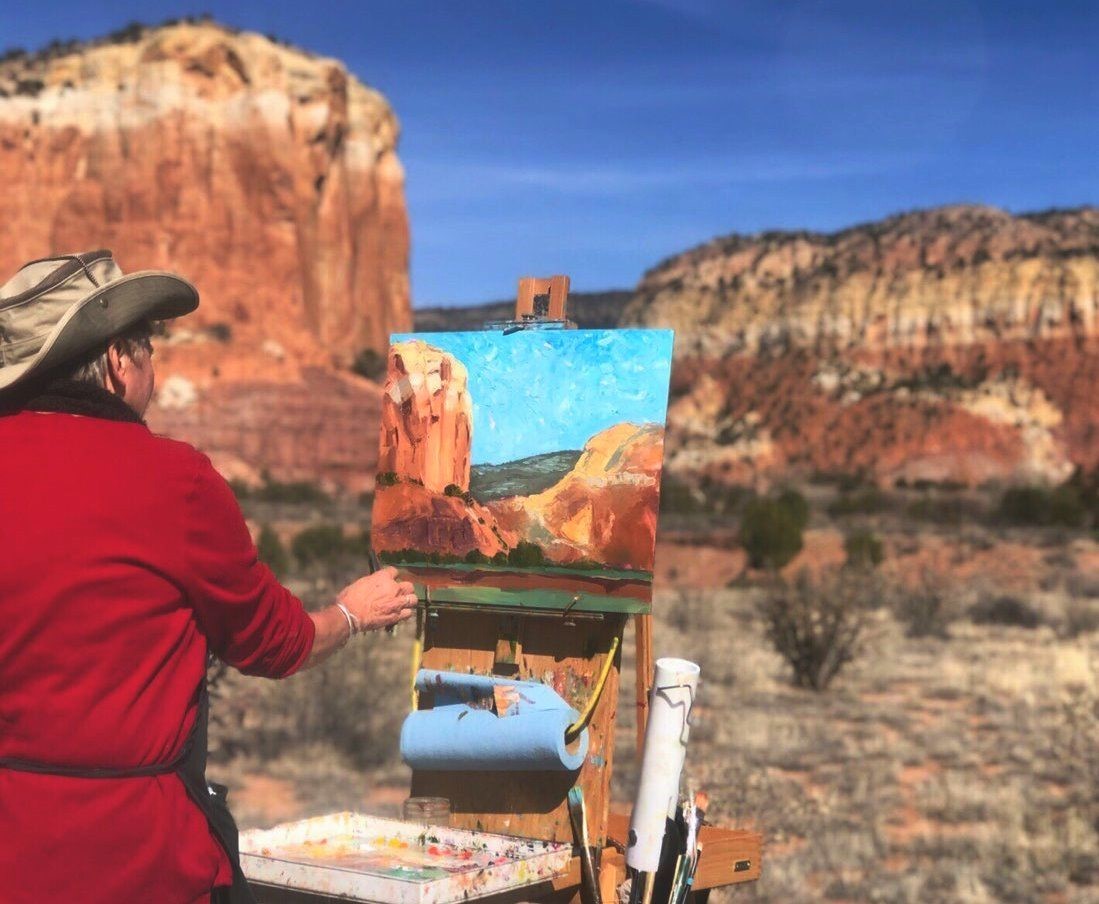 